１　右の地図を見て，問いに答えなさい。⑴　地図から読み取れる古代文明に共通した地理的な特色を，20字以内で説明しなさい。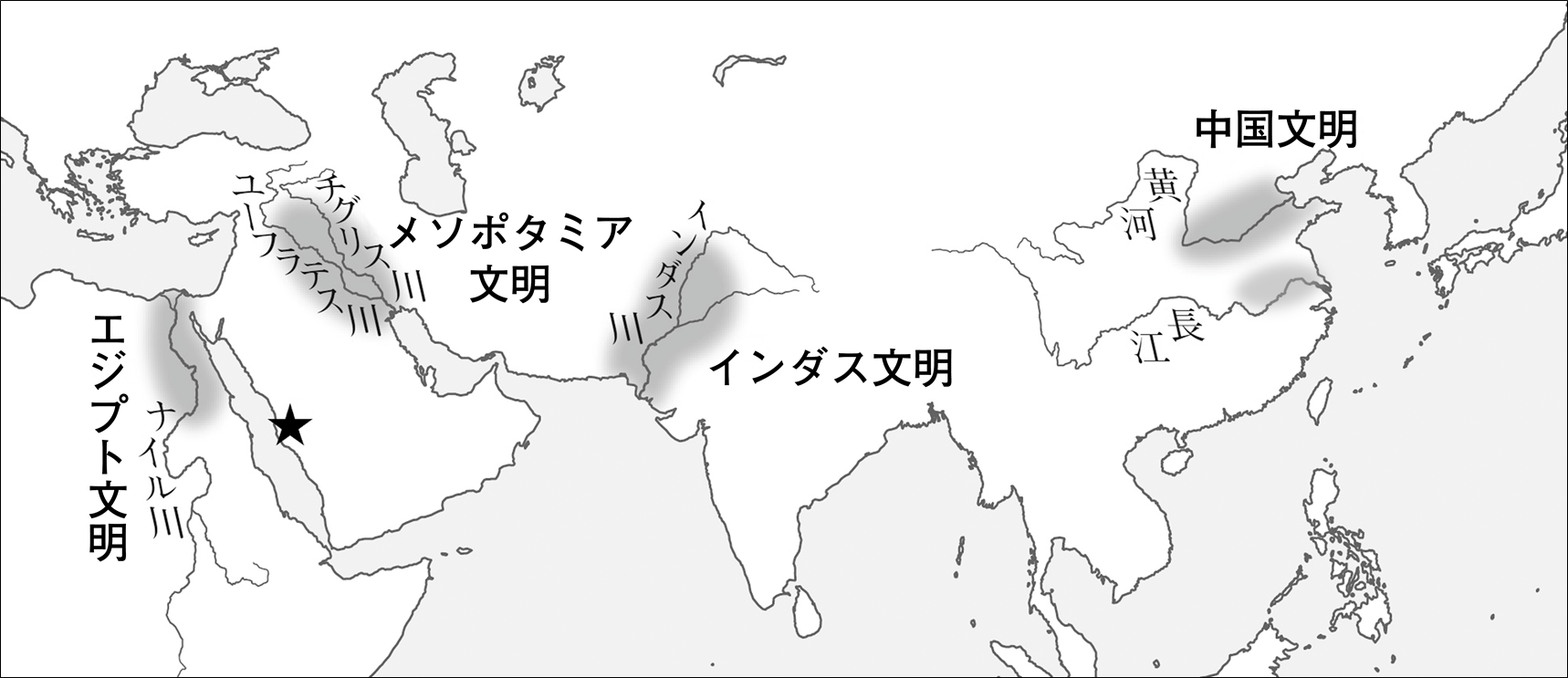 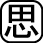 ⑵　Ⅰ・Ⅱの文字と関係の深い文明をそれぞれ書きなさい。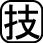 　Ⅰ　　　　　　　　　　　　　　　　　Ⅱ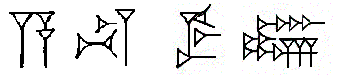 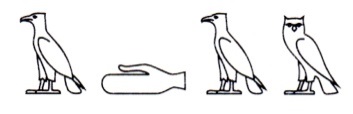 ⑶　地図中に★で示した地域でおこった（教え）に関係の深いものを，次のア～エから1つ選び，記号を書きなさい。ア　シャカが，心のいを取り去ることで，この世の苦しみからのがれられると説いた。イ　イエスが，神を信じる者はだれでも救われるといた。ウ　ムハンマドが，ただ一つの神アラーの前では，すべての人は平等であると説いた。エ　が，思いやりの心と正しい行いが，国をめるもとであると説いた。２　右の地図を見て，次の問いに答えなさい。⑴　A～Cはそれぞれある時代のの位置を示しています。①～③の文にあてはまる遺跡をそれぞれ選び，記号を書きなさい。また，その遺跡の名称を下からそれぞれ選びなさい。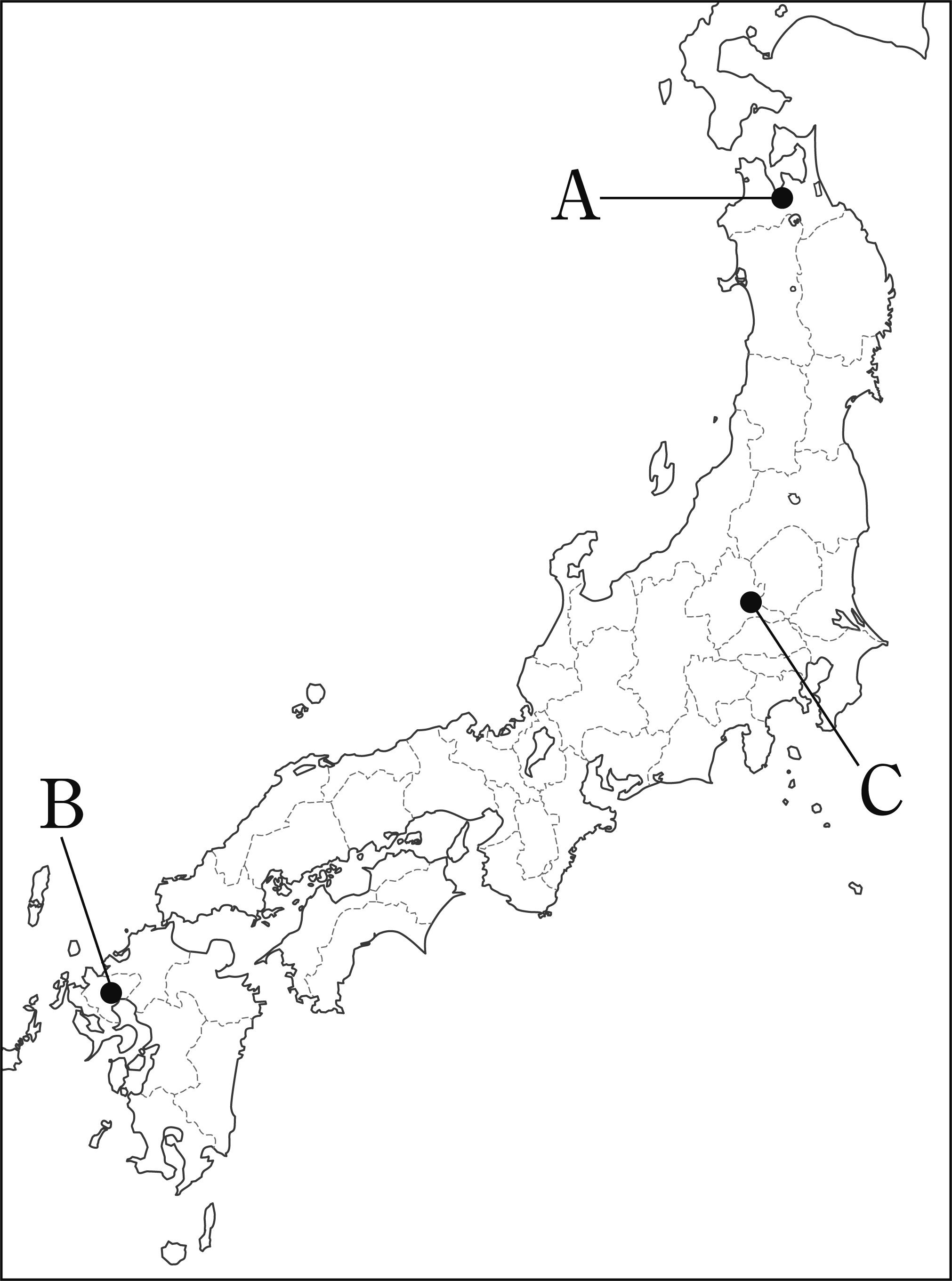 ①　ここから発見されたにより，日本にも旧石器時代があったことが確認された。②　5500万年前から1500年以上続き，多いときは500人以上が生活していた。多くのがされている。③　2重のに囲まれており，発掘された人骨には多くの矢が突き刺さったものがあることから，戦いがあったことがわかる。　　　〔　　　遺跡　　遺跡　　遺跡　〕⑵　A～Cの遺跡を，年代の古い順に記号を並べなさい。１２⑴⑴⑴⑴⑵ⅠⅠⅠⅠⅠ⑵ⅡⅡⅡⅡⅡ⑶⑴①記号⑴①名称⑴②記号⑴②名称⑴③記号⑴③名称⑵　　　　→　　　　→　　　　→　　　　→　　　　→　　　　→